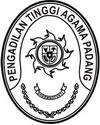 Nomor	:            /KPTA.W3-A/PL1.2.3/IV/2024	       	                          01 April 2024Lampiran	: 1 (satu) berkasPerihal	: Permohonan Penjualan BMNKepada Yth. Badan Urusan Administrasi Mahkamah Agung RICq. Kepala Biro PerlengkapanMahkamah Agung RIDi-     Tempat      Assalamu’alaikum, Wr. Wb.	Dalam rangka pelaksanaan ketentuan Peraturan Pemerintah Nomor 28 Tahun 2020 tentang Perubahan Atas Peraturan Pemerintah Nomor 27 Tahun 2014 tentang Pengelolaan Barang Milik Negara/Daerah dan menindaklanjuti surat Ketua Pengadilan Agama Muara Labuh nomor 1250/KPA.W3-A9/ PL1.2.3/IX/2023 tanggal 09 November 2023 perihal Permohonan Pengajuan Izin Penjualan Barang Milik Negara Pada Satker Pengadilan Agama Muara Labuh, dengan ini kami mengajukan permohonan penjualan BMN pada Pengadilan Agama Muara Labuh. Sebagai bahan pertimbangan terlampir dikirimkan :Softcopy SK Panitia Penghapusan Barang Milik Negara;Softcopy Surat Pernyataan Tanggung Jawab Atas Harga Taksiran;Softcopy Daftar Penghentian Penggunaan BMN dari Aplikasi Sakti;Softcopy Daftar BMN yang akan dihapus;Softcopy SK Penetapan Status Penggunaan atas Barang yang diusulkan untuk penghapusanSoftcopy Foto Barang yang akan dihapuskan;            Demikian kami sampaikan, atas perhatian dan kerjasamanya   diucapkan terima kasih.						Wassalam,Ketua, 	Abd. Hamid PulunganTembusan :Ketua Pengadilan Agama Muara LabuhMAHKAMAH AGUNG REPUBLIK INDONESIADIREKTORAT JENDERAL BADAN PERADILAN AGAMAPENGADILAN TINGGI AGAMA PADANGJl. By Pass Km 24 Anak Air, Batipuh Panjang, Koto TangahTelp.(0751) 7054806 fax (0751) 40537 Website: www.pta-padang.go.id Email: admin@pta-padang.go.id PADANG 25171